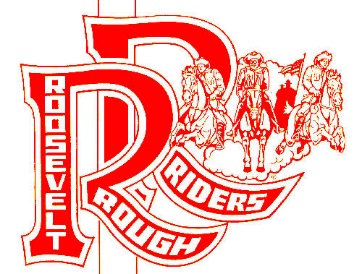 Roosevelt Basics of the Human Body Course Syllabus Instructor Information:Instructor: Brittany HamannEmail: Brittany.Hamann@k12.sd.us Web page: http://hamannsciencesite.weebly.com/ Instructor Availability:Ms. Hamann is available to meet with students at 7:30 am on Mondays and Fridays or after school Monday-Friday until 4:00. Ad room time is also a wonderful opportunity to meet! If a different meeting time is needed, please reach out and we will arrange a time that works!**Please note: Tuesdays/Thursdays are collaboration days and all teachers will be unavailable. Wednesday mornings Ms. Hamann will be in Student Council meetings and unavailable. Course Description: Students will use 3-dimensional science practices to gain a basic understanding of their body’s structure and function. They will implement scientific procedures and perform experiments to gather, interpret and analyze data. Using critical thinking and problem-solving skills, they will research and evaluate current technologies, and health topics.Course Policies and Student Expectations:Be..Respectful: Respect everyone and everything within the walls of the school. AT. ALL. TIMES.Reasonable: If we happen to disagree on something, please address the situation one-on-one with me at a time that does not interfere with the learning of others.Responsible: Bring your charged Chromebook, assignments, notebook, folder and writing utensils to class every day. Be cautious during labs please!This course will follow all school policies found in the RHS 9-12 Student Handbook.Skill Checks & Test Retakes:Students will take skill checks roughly once a week to assess their understanding of material. The students can retake any skill check as many times desired and the highest grade achieved goes into the gradebook. If a student is not satisfied with a test score, they have the option to retake the test to earn back half points on those questions that were missed. However, in preparation of this retake, students must complete a “Request to Retest” contract and fulfill dedicated one-on-one time with me. The student must show proof of progress and preparation prior to the retake. I allow a test retake time limit of up to one week past the day they received their grade on the exam. Students may not retake any test if they have any missing assignments for that unit. Late Work:All students will submit course work when it is due unless other arrangements have been made with the instructor.  If an assignment is not turned in on time, I will still accept it late, however the student will be docked points. Students have until 1 week past a unit test to hand in that unit’s missing work. Extra Credit:Students will receive a review guide a few days prior to each unit test. If the student completes all questions and hands in the review on or before the day of the exam, they will receive 3 points extra credit on the test itself. Not only does the review guide give you extra credit but also helps you prepare, which usually helps improve test scores! Please do not request extra credit if you have missing assignments in the gradebook.Cheating:There is zero tolerance for cheating. Cheating includes plagiarism.  The definition of plagiarism is: “the practice of taking someone else's work or ideas and passing them off as one's own.” Any student(s) caught cheating will receive no credit for the assignment/test, with the addition of administration attention and parent contact. Further cheating will result in administration attention and parental contact including removal from course.Textbooks and/or Primary Materials:Chromebook will be used on a daily basisBinderWriting utensils (pencil and correcting pen)FolderGrading Procedures:Grading Scale:
A = Excellent 90-100%B= Above Average 80-89.9%C= Average 70-79.9%D=Below Average 60-69.9%F = 59.9% – LowerSemester grades are calculated:Semester Grade: 85%Semester Test = 15%Semester Concepts & Grading:Unit 1: Intro (Hierarchy & Homeostasis) Unit 2: Digestive SystemUnit 3: Urinary SystemUnit 4: Respiratory/Circulatory SystemUnit 5: Nervous SystemUnit 6: Reproductive SystemSemester TestSemester GradeQuarter 1 Grade = 42.5%Quarter 2 Grade = 42.5%Semester Project = 15%Please remember,I am here for you. I am more than willing to do whatever it takes to make sure you are successful in my class. Please extend me the same trust, effort and respect I plan to give you. I believe in each and every one of you and I promise that you will succeed in Basics of the Human Body if you are respectful, reasonable and responsible in my classroom. “The human body is the best work of art.”Possible GradesAssessments (80% weighted)Practice (20% weighted)Semester Project (15% of overall grade)